NEWS RELEASE　　　　　　　　　　 国土交通省 神戸運輸監理部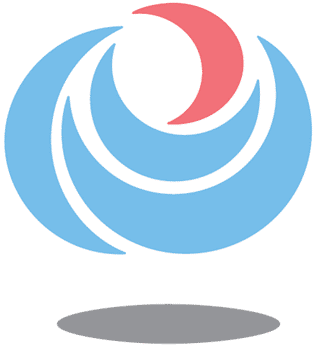 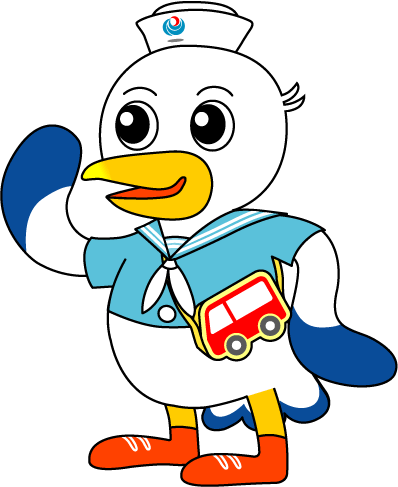 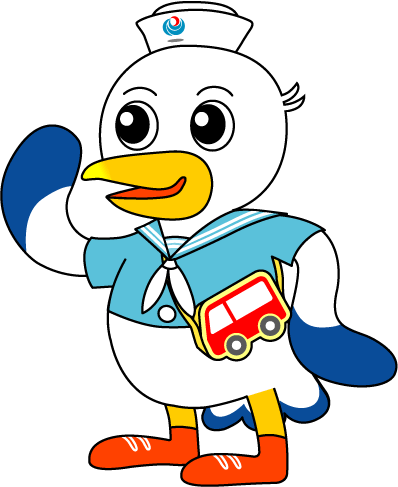 　■チャンネル： 神戸運輸監理部公式YouTubeチャンネル ※参加者に視聴用ＵＲＬをお送りします。　■配信日： 令和５年３月１日（水）～令和５年３月２２日（水）　■参加申込：　２月２４日（金）までに、必要事項をご記入のうえ、 kbm-unrokan@gxb.mlit.go.jpへお送りください。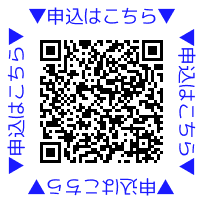 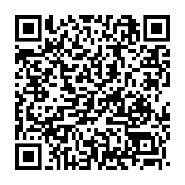 ■研修内容：　以下の動画を配信します。①「海上輸送の安全を確保するために（仮称）」　　　講師　神戸運輸監理部海上安全環境部 次席運航労務監理官　熊澤　哲也②「機関重大事故例」　　　講師　井本商運株式会社 理事　寺井　幹雄 氏③「波の予報と津波の話」講師　神戸地方気象台 気象情報官　有吉　正幸 氏　■主催：  国土交通省神戸運輸監理部配布先問い合わせ先神戸海運記者クラブ専門紙※視聴ご希望の方は、URLを送付しますので、お知らせください。神戸運輸監理部　海上安全環境部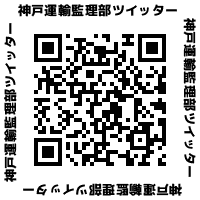 担当：運航労務監理官　熊澤、澁谷（電話）０７８－３２１－７０５８（直通）